臺東縣政府2022年—世界咖啡館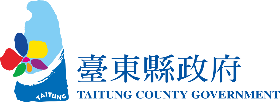 「兒少發聲~兒權由我們一起來守護」報名表為提升兒少權益，臺東縣政府舉辦世界咖啡館活動將以全新的角度把「對話」當作一個核心流程，可以透過對話去改造周遭環境，「世界咖啡館」提供一個智慧匯集的平台，擺脫傳統研討會單向傳播的限制，讓參與者在舒適宜人的環境中打開話匣子，並全心投入對話，而每一個參與者不僅是演講者，更是聆聽者！參與者在進行咖啡旅行過程中，必定會吸納來自各領域的多元觀。誠摯邀請您一同參與，歡迎您蒞臨參加！                                                     臺東縣政府 社會處兒少及婦女福利科  敬邀邀請對象：各縣市兒少代表、設籍並實際居住臺東縣之 11 歲以上未滿 18 歲之兒童及少年(國中生或高中生)、縣市政府業務承辦人、臺東縣兒機構承辦人、臺東縣專家學者、民間團體代表及對本議題有興趣者。(主辦單位保留審核權)二、交流議題：2030守護兒權願景如何培養兒少的表意能力實踐CRC表意權如何落實校園反歧視宣導避免校園霸凌事件如何培養兒少對人權、他人及自然環境的尊重及責任感如何確保兒少有受教育的權利如何屏除『我是為你好』為由剝奪或限制兒少的相關權益三、活動場地：臺東縣連航路66號  娜路彎大酒店  娜路彎宴會廳四、活動日期/時間/流程：111年11月11日(五)   (議程規劃，將依實際執行情況調整)五、活動單位：指導單位:臺東縣政府主辦單位:臺東縣政府 社會處兒少及婦女福利科執行單位:季達職涯諮詢有限公司五、報名截止期限：111年11月04日(五)17:00止。(主辦單位保留審核權)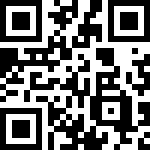 六、執行窗口資訊：	報名聯絡人：季達職涯諮詢有限公司 陳小姐。報名專線：(02)2771-1977 傳真電話：(02)2771-1979E-MAIL：chrd.train@gmail.com          (掃描 QRCODE 即可報名)臺東縣政府2022年「兒少發聲~兒權由我們一起來守護」—世界咖啡館本縣兒少報名表編號時間議程109:00-09:30報到 209:30-09:40主持人引言309:40-09:50主辦單位 致詞409:50-10:50專題講座--從兒童權利公約探討 兒少權益的實踐510:50-11:00休息一下喝杯咖啡611:00-12:06世界咖啡館(上午)活動開始~712:06-13:30午餐時間813:30-13:40醒腦時間913:40-14:23世界咖啡館(下午)活動開始~1014:23-14:33茶敘1114:33-14:58分組報告1214:58-16:00綜合座談1316:00-賦歸姓名(報名人)出生年月日民國    年   月     日性別□男□女□跨性別就讀學校學校名稱：科別：                    年級：學校名稱：科別：                    年級：學校名稱：科別：                    年級：戶籍地址：       縣(市)              區(鄉、市、鎮)           里(村)鄰         路(街)      段      巷      弄      號     樓       縣(市)              區(鄉、市、鎮)           里(村)鄰         路(街)      段      巷      弄      號     樓       縣(市)              區(鄉、市、鎮)           里(村)鄰         路(街)      段      巷      弄      號     樓通訊地址 ：□同上       縣(市)              區(鄉、市、鎮)           里(村)鄰         路(街)      段      巷      弄      號     樓□同上       縣(市)              區(鄉、市、鎮)           里(村)鄰         路(街)      段      巷      弄      號     樓□同上       縣(市)              區(鄉、市、鎮)           里(村)鄰         路(街)      段      巷      弄      號     樓聯絡電話E-MAIL緊急聯絡人(監護人)關係緊急聯絡人電話(1)                     (2)(1)                     (2)(1)                     (2)餐飲需求□葷 □素□葷 □素□葷 □素※ 本人(報名人)為此報名表單個資當事人，聲明已詳閱個人資料保護聲明事項，就告知內容充分知悉同意。本活動與會期間如需要攝錄兒少代表活動過程，同意拍攝正面相片以利社會教育及議題宣導之用。報名人簽名：______________________ (日期：  年   月   日)監護人簽名：______________________ (日期：  年   月   日) ※ 本人(報名人)為此報名表單個資當事人，聲明已詳閱個人資料保護聲明事項，就告知內容充分知悉同意。本活動與會期間如需要攝錄兒少代表活動過程，同意拍攝正面相片以利社會教育及議題宣導之用。報名人簽名：______________________ (日期：  年   月   日)監護人簽名：______________________ (日期：  年   月   日) ※ 本人(報名人)為此報名表單個資當事人，聲明已詳閱個人資料保護聲明事項，就告知內容充分知悉同意。本活動與會期間如需要攝錄兒少代表活動過程，同意拍攝正面相片以利社會教育及議題宣導之用。報名人簽名：______________________ (日期：  年   月   日)監護人簽名：______________________ (日期：  年   月   日) ※ 本人(報名人)為此報名表單個資當事人，聲明已詳閱個人資料保護聲明事項，就告知內容充分知悉同意。本活動與會期間如需要攝錄兒少代表活動過程，同意拍攝正面相片以利社會教育及議題宣導之用。報名人簽名：______________________ (日期：  年   月   日)監護人簽名：______________________ (日期：  年   月   日) 1.報名截止期限：111年11月04日(五)17:00止。(主辦單位保留審核權)2.報名聯絡人：季達職涯諮詢有限公司 陳小姐。3.報名專線：(02)2771-1977 4.傳真電話：(02)2771-19795.E-MAIL：chrd.train@gmail.com          (掃描 QRCODE 即可報名) 1.報名截止期限：111年11月04日(五)17:00止。(主辦單位保留審核權)2.報名聯絡人：季達職涯諮詢有限公司 陳小姐。3.報名專線：(02)2771-1977 4.傳真電話：(02)2771-19795.E-MAIL：chrd.train@gmail.com          (掃描 QRCODE 即可報名) 1.報名截止期限：111年11月04日(五)17:00止。(主辦單位保留審核權)2.報名聯絡人：季達職涯諮詢有限公司 陳小姐。3.報名專線：(02)2771-1977 4.傳真電話：(02)2771-19795.E-MAIL：chrd.train@gmail.com          (掃描 QRCODE 即可報名) 1.報名截止期限：111年11月04日(五)17:00止。(主辦單位保留審核權)2.報名聯絡人：季達職涯諮詢有限公司 陳小姐。3.報名專線：(02)2771-1977 4.傳真電話：(02)2771-19795.E-MAIL：chrd.train@gmail.com          (掃描 QRCODE 即可報名) 